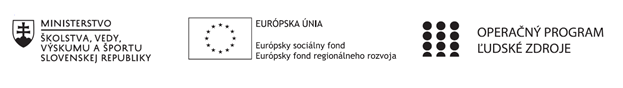 Správa o činnosti pedagogického klubu Príloha:Prezenčná listina zo stretnutia pedagogického klubu:Adela SaksováAnna FajčíkováJozefína ZacharováPríloha správy o činnosti pedagogického klubu                                                                                             PREZENČNÁ LISTINAMiesto konania stretnutia: ZŠ s MŠ Štefana MoysesaDátum konania stretnutia:  10. 05. 2021Trvanie stretnutia:   9.30 – 12.30Zoznam účastníkov/členov pedagogického klubu:Meno prizvaných odborníkov/iných účastníkov, ktorí nie sú členmi pedagogického klubu  a podpis/y:Prioritná osVzdelávanieŠpecifický cieľ1.1.1 Zvýšiť inkluzívnosť a rovnaký prístup ku
kvalitnému vzdelávaniu a zlepšiť výsledky a
kompetencie detí a žiakovPrijímateľZákladná škola s materskou školou Štefana Moysesa, Námestie Štefana Moysesa 23, 974 01 Banská BystricaNázov projektuZvýšenie kvality vzdelávania na Základná škola s materskou školou Štefana Moysesa v Banskej BystriciKód projektu  ITMS2014+312011T411Názov pedagogického klubu Pedagogický klub ČITATEĽSKEJ GRAMOTNOSTIDátum stretnutia  pedagogického klubu10. 05. 2021Miesto stretnutia  pedagogického klubuZŠ s MŠ Štefana MoysesaMeno koordinátora pedagogického klubuAdela SaksováOdkaz na webové sídlo zverejnenej správyhttps://zssm.edupage.org/Manažérske zhrnutie:Krátka anotácia:Na dnešnom  zasadnutí pedagogického klubu  v tomto školskom roku 2020/2021 sme sa venovali čitateľskej gramotnosti. V rámci jednotlivých klubov sme si vyčlenili individuálny čas na návštevu našej školskej knižnice. Pani učiteľka Fajčíková, ktorá má na starosti školskú knižnicu, nám odporučila knihy, ktoré sú vhodné pre dané ročníky. V rámci návštevy si deti budú môcť tieto knihy prezrieť, prípadne požičať. Túto aktivitu sme nazvali: „ Stará mama číta deťom“, aby sme medzi deťmi vyvolali diskusiu o tom, s kým doma čítajú a aké knihy. Či poznajú aké knihy čítali, čítajú ich rodičia, starí rodičia a aký majú k nim vzťah. Pri čítaní si budeme všímať správnu výslovnosť detí.Kľúčové slová:    čitateľská gramotnosť, čítanie s porozumením,   tvorivá činnosť,  tajničky, starí rodičia, kniha, správna výslovnosť, školská knižnicaManažérske zhrnutie:Krátka anotácia:Na dnešnom  zasadnutí pedagogického klubu  v tomto školskom roku 2020/2021 sme sa venovali čitateľskej gramotnosti. V rámci jednotlivých klubov sme si vyčlenili individuálny čas na návštevu našej školskej knižnice. Pani učiteľka Fajčíková, ktorá má na starosti školskú knižnicu, nám odporučila knihy, ktoré sú vhodné pre dané ročníky. V rámci návštevy si deti budú môcť tieto knihy prezrieť, prípadne požičať. Túto aktivitu sme nazvali: „ Stará mama číta deťom“, aby sme medzi deťmi vyvolali diskusiu o tom, s kým doma čítajú a aké knihy. Či poznajú aké knihy čítali, čítajú ich rodičia, starí rodičia a aký majú k nim vzťah. Pri čítaní si budeme všímať správnu výslovnosť detí.Kľúčové slová:    čitateľská gramotnosť, čítanie s porozumením,   tvorivá činnosť,  tajničky, starí rodičia, kniha, správna výslovnosť, školská knižnicaHlavné body, témy stretnutia, zhrnutie priebehu stretnutia: Akcia „ Stará mama číta deťom.“Radosť z čítania sa dá naučiť.Beseda s logopedičkou. Hlavné body, témy stretnutia, zhrnutie priebehu stretnutia: Akcia „ Stará mama číta deťom.“Radosť z čítania sa dá naučiť.Beseda s logopedičkou. Závery a odporúčania: Na dnešnom  zasadnutí pedagogického klubu  v tomto školskom roku 2020/2021 sme sa venovali  čitateľskej gramotnosti. V rámci akcie: „Stará mama číta deťom“ navštívime našu školskú knižnicu, kde si deti môžu poprezerať, prípadne požičať odporúčané knihy. Následne rozhovorom zistíme či deti čítajú knihy aj doma, a aké majú radi, kto im číta, a či poznajú obľúbené knihy svojich rodičov, starých rodičov. Keďže sa v momentálnej pandemickej situácii beseda s logopedičkou nedá uskutočniť, jednotlivé vychovávateľky si pre deti pripravili jednoduché logopedické cvičenia zamerané na správnu výslovnosť.Závery a odporúčania: Na dnešnom  zasadnutí pedagogického klubu  v tomto školskom roku 2020/2021 sme sa venovali  čitateľskej gramotnosti. V rámci akcie: „Stará mama číta deťom“ navštívime našu školskú knižnicu, kde si deti môžu poprezerať, prípadne požičať odporúčané knihy. Následne rozhovorom zistíme či deti čítajú knihy aj doma, a aké majú radi, kto im číta, a či poznajú obľúbené knihy svojich rodičov, starých rodičov. Keďže sa v momentálnej pandemickej situácii beseda s logopedičkou nedá uskutočniť, jednotlivé vychovávateľky si pre deti pripravili jednoduché logopedické cvičenia zamerané na správnu výslovnosť.Vypracoval (meno, priezvisko)Adela SaksováDátum10. 05. 2021PodpisSchválil (meno, priezvisko)Mgr. Janka KrnáčováDátum10. 05. 2021PodpisPrioritná os:VzdelávanieŠpecifický cieľ:1.1.1 Zvýšiť inkluzívnosť a rovnaký prístup ku
kvalitnému vzdelávaniu a zlepšiť výsledky a
kompetencie detí a žiakovPrijímateľ:Základná škola s materskou školou Štefana Moysesa, Námestie Štefana Moysesa 23, 974 01 Banská BystricaNázov projektu:Zvýšenie kvality vzdelávania na Základná škola s materskou školou Štefana Moysesa v Banskej BystriciKód ITMS projektu:312011T411Názov pedagogického klubu:Pedagogický klub ČITATEĽSKEJ GRAMOTNOSTIč.Meno a priezviskoPodpisInštitúcia1.Adela SaksováZŠ s MŠ Štefana Moysesa2.Mgr. Anna FajčíkováZŠ s MŠ Štefana Moysesa3.Mgr. Jozefína ZacharováZŠ s MŠ Štefana Moysesa4.5.6.7.č.Meno a priezviskoPodpisInštitúcia1. Mgr. Janka KrnáčováZŠ s MŠ Štefana Moysesa2.3.4.5.